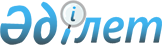 Саран қалалық мәслихатының 2008 жылғы 19 желтоқсандағы 10 сессиясының "2009 жылға арналған қалалық бюджет туралы" N 191 шешіміне өзгерістер енгізу туралы
					
			Күшін жойған
			
			
		
					Қарағанды облысы Саран қаласы мәслихатының 20 сессиясының 2009 жылғы 20 қарашадағы N 339 шешімі. Қарағанды облысы Саран қаласы Әділет басқармасында 2009 жылғы 03 желтоқсанда N 8-7-93 тіркелді. Қолданылу мерзімінің өтуіне байланысты күші жойылды (Қарағанды облысы Cаран қалалық мәслихатының 2011 жылғы 11 мамырдағы N 2-27/63 хатымен)      Ескерту. Қолданылу мерзімінің өтуіне байланысты күші жойылды (Қарағанды облысы Саран қалалық мәслихатының 2011.05.11 N 2-27/63 хатымен).      РҚАО ескертпесі.

      Мәтінде авторлық орфография және пунктуация сақталған.

      Қазақстан Республикасының 2008 жылғы 4 желтоқсандағы Бюджет кодексіне, Қазақстан Республикасының 2001 жылғы 23 қаңтардағы "Қазақстан Республикасындағы жергілікті мемлекеттік басқару және өзін-өзі басқару туралы" Заңына сәйкес, Саран қалалық мәслихаты ШЕШІМ ЕТТІ:



       1. Қалалық мәслихаттың 2008 жылғы 19 желтоқсандағы 10 сессиясының "2009 жылға арналған қалалық бюджет туралы" N 191 шешіміне (нормативтік құқықтық актілерді мемлекеттік тіркеу Тізілімінде тіркеу нөмірі – 8-7-73, "Ваша газета" газетінде 2008 жылғы 27 желтоқсанда N 52 жарияланған), Саран қалалық мәслихатының 2009 жылғы 23 сәуірдегі 15 сессиясының N 260 шешімімен өзгерістер енгізілген (нормативтік құқықтық актілерді мемлекеттік тіркеу Тізілімінде тіркеу нөмірі – 8-7-84, "Ваша газета" газетінде 2009 жылғы 1 мамырдағы N 18 жарияланған), Саран қалалық мәслихатының 2009 жылғы 23 шілдедегі 16 сессиясының N 283 шешімімен (нормативтік құқықтық актілерді мемлекеттік тіркеу Тізілімінде тіркеу нөмірі – 8-7-88, "Ваша газета" газетінде 2009 жылғы 31 шілдедегі N 31 жарияланған), Саран қалалық мәслихаттының 2009 жылғы 08 қыркүйектегі кезектен тыс 17 сессиясының N 304 шешімімен өзгерістер енгізілген (нормативтік құқықтық актілерді мемлекеттік тіркеу Тізілімінде тіркеу нөмірі - 8-7-90, "Ваша газета" газетінде 2009 жылғы 18 қыркүйекте N 38 жарияланған), Саран қалалық мәслихаттының 2009 жылғы 27 қазанда кезектен тыс 19 сессиясының N 331 шешімімен өзгерістер енгізілген (нормативтік құқықтық актілерді мемлекеттік тіркеу Тізілімінде тіркеу нөмірі- 8-7-91, "Ваша газета" газетінде 2009 жылғы 30 қазанда N 44 жарияланған) келесі өзгерістер енгізілсін:



      1 тармақтағы:

      1) тармақшада:

      "1657781" саны "1677734" санына ауыстырылсын;

      "1221790" саны "1219269" санына ауыстырылсын;

      2) тармақшада: "1662062" саны "1682015" санына ауыстырылсын.



      2. Көрсетілген шешімнің 1 қосымшасы осы шешімнің қосымшасына сәйкес жаңа редакцияда мазмұндалсын.



      3. Осы шешім 2009 жылғы 1 қаңтардан қолданысқа енгізіледі.      Сессия төрағасы                            Қ. Сатова      Мәслихат хатшысы                           Р. Бекбанов

Саран қалалық мәслихатының

2009 жылғы 20 қарашадағы

N 339 шешіміне

1 қосымша

2009 жылға арналған Қалалық бюджет
					© 2012. Қазақстан Республикасы Әділет министрлігінің «Қазақстан Республикасының Заңнама және құқықтық ақпарат институты» ШЖҚ РМК
				СанатыСанатыСанатыСанатыСанатыНақтыланған бюджет

мың теңгеСыныбыСыныбыСыныбыСыныбыНақтыланған бюджет

мың теңгеIшкi сыныбыIшкi сыныбыIшкi сыныбыНақтыланған бюджет

мың теңгеЕрекшелiгiЕрекшелiгiНақтыланған бюджет

мың теңгеАтауыНақтыланған бюджет

мың теңге123456І. Кірістер16777341Салықтық түсімдер44420401Табыс салығы1085762Жеке табыс салығы10857601Төлем көзінен ұсталатын жеке табыс салығы7881402Кәсіпкерлік қызметпен айналысатын жеке тұлғалардан алынатын жеке табыс салығы2850003Қызметін біржолғы талон бойынша жүзеге асыратын жеке тұлғалардан алынатын жеке табыс салығы40004Шет ел азаматтарынан алынатын жеке табыс салығы86203Әлеуметтiк салық102601Әлеуметтік салық1026001Әлеуметтік салық1026004Меншiкке салынатын салықтар2762501Мүлiкке салынатын салықтар6612901Заңды тұлғалардың және жеке кәсіпкерлердің мүлкіне салынатын салық6262902Жеке тұлғалардың мүлкiне салынатын салық35003Жер салығы179003104301Жерге заңды тұлғалардан жер салығы10402Елдi мекендер жерлерiне жеке тұлғалардан алынатын жер салығы155003Өнеркәсіп, көлік, байланыс, қорғаныс жеріне және ауыл шаруашылығына11208Елді мекендер жерлеріне заңды тұлғалардан, жеке кәсіпкерлерден, жеке нотариустар мен адвокаттардан алынатын жер салығы1772374Көлiк құралдарына салынатын салық3110801Заңды тұлғалардан көлiк құралдарына салынатын салық300002Жеке тұлғалардан көлiк құралдарына салынатын салық281085Бірыңғай жер салығы001Бірыңғай жер салығы05Бірыңғай жер салығы1001Бірыңғай жер салығы1005Тауарларға, жұмыстарға және қызметтер көрсетуге салынатын iшкi салықтар449302Акциздер207023Құмар ойын бизнесі096Заңды және жеке тұлғалар бөлшек саудада өткізетін, сондай-ақ өзінің202097Заңды және жеке тұлғаларға бөлшек саудада өткізетін, сондай-ақ өз503Табиғи және басқа ресурстарды пайдаланғаны үшiн түсетiн түсiмдер3750003Заңды тұлғаларды мемлекеттiк тiркегенi үшiн алынатын алым14904Аукциондардан алынатын алым1705Жылжымалы мүлікті кепілдікке салуды мемлекеттік тіркегені үшін514Механикалық көлік құралдары мен тіркемелерді мемлекеттік тіркегені98105418Жылжымайтын мүлікке және олармен мәміле жасау құқығын мемлекеттік300020Жергілікті маңызы бар және елді мекендердегі жалпы пайдаланудағы8165Құмар ойын бизнеске салық4502Тіркелген салық45108Заңдық мәнді іс-әрекеттерді жасағаны және (немесе) құжаттар бергені үшін оған уәкілеттігі бар мемлекеттік органдар немесе лауазымды адамдар алатын міндетті төлемдер41881Мемлекеттік баж418802Сотқа берілетін талап арыздардан, ерекше өндірістегі істер бойынша арыздардан (шағымдардан), жүгіну шағымдарынан, атқару парағының көшірмесін беру туралы мәселе бойынша сот анықтамасына жеке шағымдардан, сот бұйрығын шығару туралы арыздардан, сондай-ақ соттың шет ел соттары мен тәрелік соттарының шешімдері бойынша атқару парақтарын, құжаттардың көшірмелерін (телнұсқаларын) бергені үшін алынатын мемлекеттік баж300004Азаматтық хал актілерін тіркегені, азаматтарға азаматтық хал актілерін тіркегені туралы қайта куәліктер бергені үшін, сондай-ақ туу, неке, некені бұзу, өліу туралы актілердің жазбаларын өзгерту, толықтыру, түзету мен қалпына келтіруге байланысты куәліктерді бергені үшін алынатын мемлекеттік баж78605Шет елге баруға және Қазақстан Республикасына басқа мемлекеттерден адамдарды шақыруға құқық беретін құжаттарды ресімдегені үшін, сондай-ақ осы құжаттарға өзгерістер енгізгені үшін алынатын мемлекеттік баж1107Қазақстан Республикасының азаматтығын алу, Қазақстан Республикасының азаматтығын қалпына келтіру және Қазақстан Республикасының азаматтығын тоқтату туралы құжаттарды ресімдегені үшін алынатын мемлекеттік баж1508Тұрғылықты жерін тіркегені үшін алынатын мемлекеттік баж32310Жеке және заңды тұлғалардың азаматтық, қызметтік қаруының (аңшылық суық қаруды, белгі беретін қаруды, ұңғысыз атыс қаруын, механикалық шашыратқыштарды, көзден жас ағызатын немесе тітіркендіретін заттар толтырылған аэрозольді және басқа құрылғыларды, үрлемелі қуаты 7,5 Дж-дан аспайтын пневматикалық қаруды қоспағанда және калибрі 4,5 мм-ге дейінгілерін қоспағанда) әрбір бірлігін тіркегені және қайта тіркегені үшін алынатын мемлекеттік баж2312Қаруды және оның оқтарын сақтауға немесе сақтау мен алып жүруге,302Салықтық емес түсiмдер676101Мемлекет меншігінен түсетін түсімдер65615Мемлекет меншігіндегі мүлікті жалға беруден түсетін кірістер656104Коммуналдық меншіктегі мүлікті жалдаудан түсетін кірістер656106Басқа да салықтық емес түсiмдер2001Басқа да салықтық емес түсiмдер20009Жергіліктік бюджетке түсетін салықтық емес басқа да түсімдер2003Негізгі капиталды сатудан түсетін түсімдер750003Жердi және материалдық емес активтердi сату75001Жерді сату350001Жер учаскелерін сатудан түсетін түсімдер35002Материалдық емес активтерді сату400002Жер учаскелерін жалдау құқығын сатқаны үшін төлем40004Трансферттердің түсімдері121926902Мемлекеттiк басқарудың жоғары тұрған органдарынан түсетiн трансферттер12192692Облыстық бюджеттен түсетiн трансферттер121926901Ағымдағы нысаналы трансферттер30376602Нысаналы даму трансферттері8602803Субвенциялар81747504Заңнаманың қабылдауына байланысты ысырапты өтеуге арналған трансферттер12000Функционалдық топФункционалдық топФункционалдық топФункционалдық топФункционалдық топНақтыланған бюджет мың теңгеКіші функцияКіші функцияКіші функцияКіші функцияНақтыланған бюджет мың теңгеБюджеттік бағдарламалардың әкiмшiсiБюджеттік бағдарламалардың әкiмшiсiБюджеттік бағдарламалардың әкiмшiсiНақтыланған бюджет мың теңгеБағдарламаБағдарламаНақтыланған бюджет мың теңгеАтауыНақтыланған бюджет мың теңге123456II Шығындар168201501Жалпы сипаттағы мемлекеттiк қызметтер822871Мемлекеттiк басқарудың жалпы функцияларын орындайтын өкiлдi, атқарушы және басқа органдар59499112Аудан (облыстық маңызы бар қала) мәслихатының аппараты10589001Аудан (облыстық маңызы бар қала) мәслихатының қызметін қамтамасыз ету10589122Аудан (облыстық маңызы бар қала) әкімінің аппараты35767001Аудан (облыстық маңызы бар қала) әкімінің қызметін қамтамасыз ету35516002Ақпараттық жүйелер құру251123Қаладағы аудан, аудандық маңызы бар қала, кент, ауыл (село), ауылдық (селолық) округ әкімінің аппараты13143001Қаладағы ауданның, аудандық маңызы бар қаланың, кенттің, ауылдың (селоның), ауылдық (селолық) округтің әкімі аппаратының қызметін қамтамасыз ету131432Қаржылық қызмет16204452Ауданның (облыстық маңызы бар қаланың) қаржы бөлімі16204001Қаржы бөлімінің қызметін қамтамасыз ету11487002Ақпараттық жүйелер құру30003Салық салу мақсатында мүлікті бағалауды жүргізу443011Коммуналдық меншікке түскен мүлікті есепке алу, сақтау, бағалау және сату42445Жоспарлау және статистикалық қызмет6584453Ауданның (облыстық маңызы бар қаланың) экономика және бюджеттік жоспарлау бөлімі6584001Экономика және бюджеттік жоспарлау бөлімнің қызметін қамтамасыз ету6450002Ақпараттық жүйелер құру13402Қорғаныс32181Әскери мұқтаждар3118122Аудан (облыстық маңызы бар қала) әкімінің аппараты3118005Жалпыға бірдей әскери міндетті атқару шеңберіндегі іс-шаралар31182Төтенше жағдайлар жөнiндегi жұмыстарды ұйымдастыру100122Аудан (облыстық маңызы бар қала) әкімінің аппараты100007Аудандық (қалалық) ауқымдағы дала өрттерінің, сондай-ақ мемлекеттік өртке қарсы қызмет органдары құрылмаған елдi мекендерде өрттердің алдын алу және оларды сөндіру жөніндегі іс-шаралар10003Қоғамдық тәртіп, қауіпсіздік, құқықтық, сот, қылмыстық-атқару қызметі47221Құқық қорғау қызметi4722458Ауданның (облыстық маңызы бар қаланың) тұрғын үй-коммуналдық шаруашылығы, жолаушылар көлігі және автомобиль жолдары бөлімі4722021Елді мекендерде жол жүру қозғалысын реттеу бойынша жабдықтар мен құралдарды пайдалану472204Бiлiм беру8517541Мектепке дейiнгi тәрбие және оқыту117308471Білім беру, спорт және дене шынықтыру бөлімі (облыстық мәндегі қала, аймақ)117308003Мектепке дейінгі тәрбие ұйымдарының қызметін қамтамасыз ету1173082471Білім беру, спорт және дене шынықтыру бөлімі (облыстық мәндегі қала, аймақ)595831004Жалпы білім беру498469005Балалар үшін қосымша білім беру65575006Республикалық бюджеттен берілетін нысаналы трансферттердің есебінен білім берудің мемлекеттік жүйесіне оқытудың жаңа технологияларын енгізу317879Бiлiм беру саласындағы өзге де қызметтер138615471Білім беру, спорт және дене шынықтыру бөлімі (облыстық мәндегі қала, аймақ)138615009Аймақ білім беру мемлекеттік мекемелері үші оқу-әдістемелік кешендер мен оқулықтарды саттып алу және жеткізу8485016Қадырларды қайта даярлау және аймақтық жұмыспен қамту стратегиясын жүзеге асыру шегінде білім беру объектілерін ағымдағы жөндеу және капиталды жөндеу13013006Әлеуметтiк көмек және әлеуметтiк қамсыздандыру1684592Әлеуметтiк көмек150704123Қаладағы аудан, аудандық маңызы бар қала, кент, ауыл (село), ауылдық (селолық) округ әкімінің аппараты4394003Мұқтаж азаматтарға үйінде әлеуметтік көмек көрсету4394451Ауданның (облыстық маңызы бар қаланың) жұмыспен қамту және әлеуметтік бағдарламалар бөлімі134930002Еңбекпен қамту бағдарламасы40794005Мемлекеттік атаулы әлеуметтік көмек2968006Тұрғын үй көмегі42049007Жергілікті өкілетті органдардың шешімі бойынша азаматтардың жекелеген топтарына әлеуметтік көмек20755010Үйден тәрбиеленіп оқытылатын мүгедек балаларды материалдық қамтамасыз ету764014Мұқтаж азаматтарға үйде әлеуметтiк көмек көрсету1786201618 жасқа дейінгі балаларға мемлекеттік жәрдемақылар2842017Мүгедектерді оңалту жеке бағдарламасына сәйкес, мұқтаж мүгедектерді міндетті гигиеналық құралдармен қамтамасыз етуге, және ымдау тілі мамандарының, жеке көмекшілердің қызмет көрсету6896471Білім беру, спорт және дене шынықтыру бөлімі (облыстық мәндегі қала, аймақ)11380012Білім беру ұйымдарының күндізгі оқу нысанының оқушылары мен тәрбиеленушілерін әлеуметтік қолдау113809Әлеуметтiк көмек және әлеуметтiк қамтамасыз ету салаларындағы өзге де қызметтер17755451Ауданның (облыстық маңызы бар қаланың) жұмыспен қамту және әлеуметтік бағдарламалар бөлімі17755001Жұмыспен қамту және әлеуметтік бағдарламалар бөлімінің қызметін қамтамасыз ету17215011Жәрдемақыларды және басқа да әлеуметтік төлемдерді есептеу, төлеу мен жеткізу бойынша қызметтерге ақы төлеу439012Ақпараттық жүйелер құру10107Тұрғын үй-коммуналдық шаруашылық1941901Тұрғын үй шаруашылығы92761458Ауданның (облыстық маңызы бар қаланың) тұрғын үй-коммуналдық шаруашылығы, жолаушылар көлігі және автомобиль жолдары бөлімі6733003Мемлекеттік тұрғын үй қорының сақтаулуын үйымдастыру6733467Ауданның (облыстық маңызы бар қаланың) құрылыс бөлімі86028003Мемлекеттік коммуналдық тұрғын қордан тұрғын үй құрылысы және (немесе) сатып алу860282Коммуналдық шаруашылық61364458Ауданның (облыстық маңызы бар қаланың) тұрғын үй-коммуналдық шаруашылығы, жолаушылар көлігі және автомобиль жолдары бөлімі61364011Шағын қалаларды жылумен жабдықтауды үздіксіз қамтамасыз ету799012Сумен жабдықтау және су бөлу жүйесінің қызмет етуі53392026Ауданның (облыстық маңызы бар қаланың) коммуналдық меншігіндегі жылу жүйелерін қолдануды ұйымдастыру71733Елді-мекендерді көркейту40065123Қаладағы аудан, аудандық маңызы бар қала, кент, ауыл (село), ауылдық (селолық) округ әкімінің аппараты5681008Елді мекендерде көшелерді жарықтандыру1987009Елді мекендердің санитариясын қамтамасыз ету1519011Елді мекендерді абаттандыру мен көгалдандыру2175458Ауданның (облыстық маңызы бар қаланың) тұрғын үй-коммуналдық шаруашылығы, жолаушылар көлігі және автомобиль жолдары бөлімі34384015Елдi мекендердегі көшелердi жарықтандыру8937016Елдi мекендердiң санитариясын қамтамасыз ету8413017Жерлеу орындарын күтiп-ұстау және туысы жоқтарды жерлеу368018Елдi мекендердi абаттандыру және көгалдандыру1426108Мәдениет, спорт, туризм және ақпараттық кеңістiк2509471Мәдениет саласындағы қызмет49711455Ауданның (облыстық маңызы бар қаланың) мәдениет және тілдерді дамыту бөлімі49711003Мәдени-демалыс жұмысын қолдау497112Спорт3349471Білім беру, спорт және дене шынықтыру бөлімі (облыстық мәндегі қала, аймақ)3349014Аудандық (облыстық маңызы бар қалалық) деңгейде спорттық жарыстар өткiзу1323015Әртүрлi спорт түрлерi бойынша аудан (облыстық маңызы бар қала) құрама командаларының мүшелерiн дайындау және олардың облыстық спорт жарыстарына қатысуы20263Ақпараттық кеңiстiк32644455Ауданның (облыстық маңызы бар қаланың) мәдениет және тілдерді дамыту бөлімі23895006Аудандық (қалалық) кiтапханалардың жұмыс iстеуi22129007Мемлекеттік тілді және Қазақстан халықтарының басқа да тілді дамыту1766456Ауданның (облыстық маңызы бар қаланың) ішкі саясат бөлімі8749002Бұқаралық ақпарат құралдары арқылы мемлекеттiк ақпарат саясатын жүргізу87499Мәдениет, спорт, туризм және ақпараттық кеңiстiктi ұйымдастыру жөнiндегi өзге де қызметтер165243455Ауданның (облыстық маңызы бар қаланың) мәдениет және тілдерді дамыту бөлімі155431001Мәдениет және тілдерді дамыту бөлімінің қызметін қамтамасыз ету5728002Ақпараттық жүйелер құру134004Аймақтық жұмыспен қамту және кадрларды қайта даярлау стратегиясын жүзеге асыру шеңберінде мәдениет объектілерінде күрделі, ағымдағы жөндеулер149569456Ауданның (облыстық маңызы бар қаланың) ішкі саясат бөлімі9812001Ішкі саясат бөлімінің қызметін қамтамасыз ету8262003Жастар саясаты саласындағы өңірлік бағдарламаларды iске асыру1416004Ақпараттық жүйелер құру13410Ауыл, су, орман, балық шаруашылығы, ерекше қорғалатын табиғи аумақтар, қоршаған ортаны және жануарлар дүниесін қорғау, жер қатынастары30901Ауыл шаруашылығы250454Ауданның (облыстық маңызы бар қаланың) кәсіпкерлік және ауыл шаруашылық бөлімі250003Мал мазарларының жұмыс істеу қамтамас ету (биотермиялық арықтар)100004Ауру малдардың санитарлық емдеун ұйымдастыру1506Жер қатынастары2840463Ауданның (облыстық маңызы бар қаланың) жер қатынастары бөлімі2840001Жер қатынастары бөлімінің қызметін қамтамасыз ету2706005Ақпараттық жүйелер құру13411Өнеркәсіп, сәулет, қала құрылысы және құрылыс қызметі75582Сәулет, қала құрылысы және құрылыс қызметі7558467Ауданның (облыстық маңызы бар қаланың) құрылыс бөлімі4319001Құрылыс, бөлімі қызметін қамтамасыз ету4184014Ақпараттық жүйелер құру135468Ауданның (облыстық маңызы бар қаланың) архитектура және сәулет бөлімі3239001Архитектура және сәулет бөлімінің қызметін қамтамасыз ету3105002Ақппараттық жүелерді құру13412Көлiк және коммуникация868131Автомобиль көлiгi86813123Қаладағы аудан, аудандық маңызы бар қала, кент, ауыл (село), ауылдық (селолық) округ әкімінің аппараты4353013Аудандық маңызы бар қалаларда, кенттерде, ауылдарда (селоларда), ауылдық (селолық) округтерде автомобиль жолдарының жұмыс істеуін қамтамасыз ету4353458Ауданның (облыстық маңызы бар қаланың) тұрғын үй-коммуналдық шаруашылығы, жолаушылар көлігі және автомобиль жолдары бөлімі82460023Автомобиль жолдарының жұмыс істеуін қамтамасыз ету8486513Басқалар289753Кәсiпкерлiк қызметтi қолдау және бәсекелестікті қорғау808454Ауданның (облыстық маңызы бар қаланың) кәсіпкерлік, ауыл шаруашылық бөлімі808006Кәсіпкерлік бөлімі қызметін қамтамасыз ету8089Басқалар28167452Ауданның (облыстық маңызы бар қаланың) қаржы бөлімі1065012Ауданның (облыстық маңызы бар қаланың) жергілікті атқарушы органының резерві1065454Ауданның (облыстық маңызы бар қаланың) кәсіпкерлік, ауыл шаруашылық бөлімі10440001Кәсіпкерлік және ауылшаруашылық бөлімі қызметін қамтамасыз ету10170002Ақпараттық жүйелер құру270458Ауданның (облыстық маңызы бар қаланың) тұрғын үй-коммуналдық шаруашылығы, жолаушылар көлігі және автомобиль жолдары бөлімі7468001Тұрғын үй-коммуналдық шаруашылығы, жолаушылар көлігі және автомобиль жолдары бөлімінің қызметін қамтамасыз ету7349020Ақпараттық жүйелер құру119471Білім беру, спорт және дене шынықтыру бөлімі (облыстық мәндегі қала, аймақ)9194001Білім беру, спорт және денешынықтыру бөлімі қызметін қаматамасыз ету9095002Ақпараттық жүйелер құру9915Трансферттер21Трансферттер2452Ауданның (облыстық маңызы бар қаланың) қаржы бөлімі2006Нысаналы пайдаланылмаған (толық пайдаланылмаған) трансферттерді қайтару2III. Таза бюджеттік несиелеуIV. Қаржы активтерімен операциялар бойынша сальдо18398Қаржылық активтерді сатып алу1839813Басқалар183989Басқалар18398452Ауданның (облыстық маңызы бар қаланың) қаржы бөлімі18398014Заңды тұлғалардың жарғылық капиталын қалыптастыру немесе ұлғайту18398V. Бюджеттік дефициті (профициті)22679VI. Бюджеттік қаржыландыру (профициті пайдалану)22679